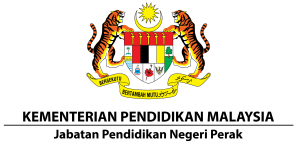 Borang MPERMOHONAN MEMPERBAHARUI PERAKUAN SEMENTARA PENDAFTARAN TADIKA SWASTADANPERMIT PENGERUSI SERTA PENGELOLATAHUN …………( * sila lihat muka sebelah )Maklumat Guru Tadika……………………………….(Tandatangan Pengerusi/Pengelola/Guru Besar)Nama :                                                                        	Tarikh :                                                                                                                                                                                   Nama Tadika:No. Telefon :No. Pendaftaran : No. SMPK : No. Telefon :No. Pendaftaran : No. SMPK : Alamat Tadika :Nama PengerusiNo. KP: No. KP: Nama Pengelola1234Nama Guru BesarNo. Telefon:No. Telefon:Kawasan ParlimenKawasan ParlimenKawasan ParlimenKawasan ParlimenKawasan Undangan NegeriKawasan Undangan NegeriKawasan Undangan NegeriYuran Bulanan :RM RM RM RM RM Waktu Persekolahan :Pagi :Pagi :Pagi :Petang :Petang :Bilangan Murid(terkini):UmurUmurUmurUmurUmurBilangan Murid(terkini):4 tahun 5 tahun 5 tahun 5 tahun 6 tahun Bilangan Murid(terkini):Bilangan Bilik didaftarkan :            Bilik            Bilik            Bilik            Bilik            BilikBayaran Pendaftaran : RM                     Sekali SahajaRM                     Sekali SahajaRM                     Sekali SahajaRM                     Sekali SahajaRM                     Sekali SahajaBayaran Pelbagai(keseluruhan):RM                   SetahunRM                   SetahunRM                   SetahunRM                   SetahunRM                   SetahunProgram Tambahan (jika ada) :Program Tambahan (jika ada) :Program Tambahan (jika ada) :Program Tambahan (jika ada) :Program Tambahan (jika ada) :Program Tambahan (jika ada) :Program Tambahan (jika ada) :Bil Nama GuruNo. KPNo Permit / JawatanTarikh Tamat Permit Mengajar